Year 11IT Pathways, VCE IT, Unit 2 
Multiple Choice Answer Sheet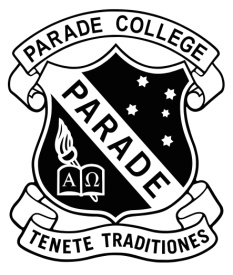 Name: _____________________________________________ IT Teacher:___J. Schwartz___You may detach this sheet. Circle the best answer.At the end of the exam place this sheet inside your examination paper.A	B	C	DA	B	C	DA	B	C	DA	B	C	DA	B	C	DA	B	C	DA	B	C	DA	B	C	DA	B	C	DA	B	C	DA	B	C	DA	B	C	DA	B	C	DA	B	C	DA	B	C	DA	B	C	DA	B	C	DA	B	C	DA	B	C	DA	B	C	D